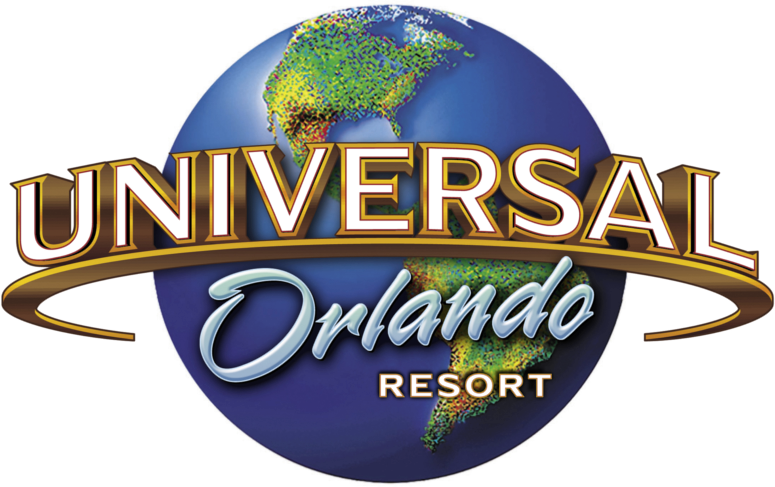 Today our trip takes us to Universal Studios in Orlando Florida.  Here is a list of some rides and shows for us to experience.  Go to www.youtube.com and search for each of these rides/shows under Universal Studios and the ride’s name. Example:  Universal Studios Shrek4D. When you are finished watching, write down which ride you like the best and why.  Shrek 4D						 6.   Woody Woodpecker’s Nuthouse CoasterHogwarts Express				 7.   E.T. AdventureTRANSFORMERS The Ride 3D		 8.   Men in Black Alien Attack The Simpson Ride				 9.   Animal Actors on Location (show)Harry Potter and the Escape from		10.   Despicable Me Minion Mayhem GringottsSome flash back rides to check out:Jaws				Twister				KongfrontationEarthquake Ride		Back to the Future Ride